Предмет  «Музыка»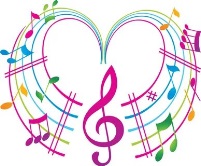 Фамилия, имя ________________________________ Класс ____________ Дата __________Тема: «В музыкальном театре. Опера».                                                   Это что за представленье, людям всем на удивленье?Вроде бы спектакль идёт, но любой артист – поёт!Вот так чудо – расчудесное, разговаривают… песнями!Такой спектакль, где все поют, в театре……………… зовут!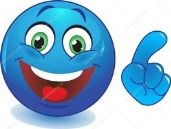 Опера (от итал. Opera – труд, произведение, сочинение) .Возникла в Италии  на рубеже XVI -XVII вв. Опера (от лат. Opus – трудиться).  Возникла в Германии в XVI в. Опера (от лат. Opus – трудиться).   Возникла во  Франции в XVIII в.Опера (от итал. Opera – труд, произведение, сочинение)               Возникла в России на рубеже XVI -XVII вв.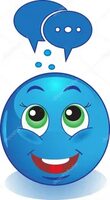 Опера – это                                                                                    жанр, который основан на слиянии……………………, ……………………………… и ……………………………………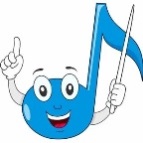 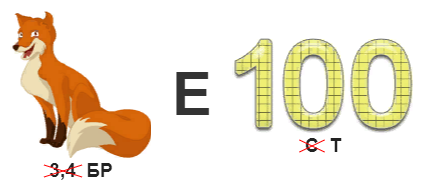 ………………………………………………………………………………………………………..………………………………………………………………………………………………………..                                                                      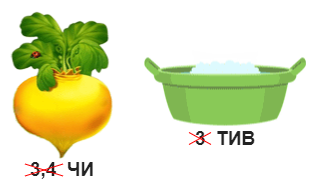 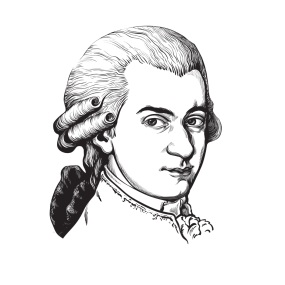 …………………………………….....................………………………………………………….	                		         	                                                                         Как ты справился? Оцени себя!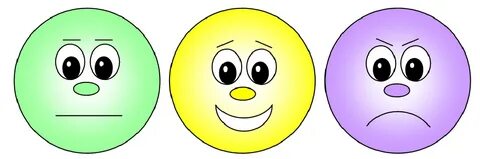 ОТВЕТЫЗадание 1Опера (от итал. Opera – труд, произведение, сочинение) Возникла в Италии на рубеже XVI -XVII вв.Задание 2Опера – это музыкально- театральный жанр, который основанна слиянии музыки, слова и сценического действия.Задание 3Либретто – литературный текст оперыРечитатив – пение близкое к разговору, «полупение – полуречь».